Муниципальноеказенное общеобразовательноеучреждение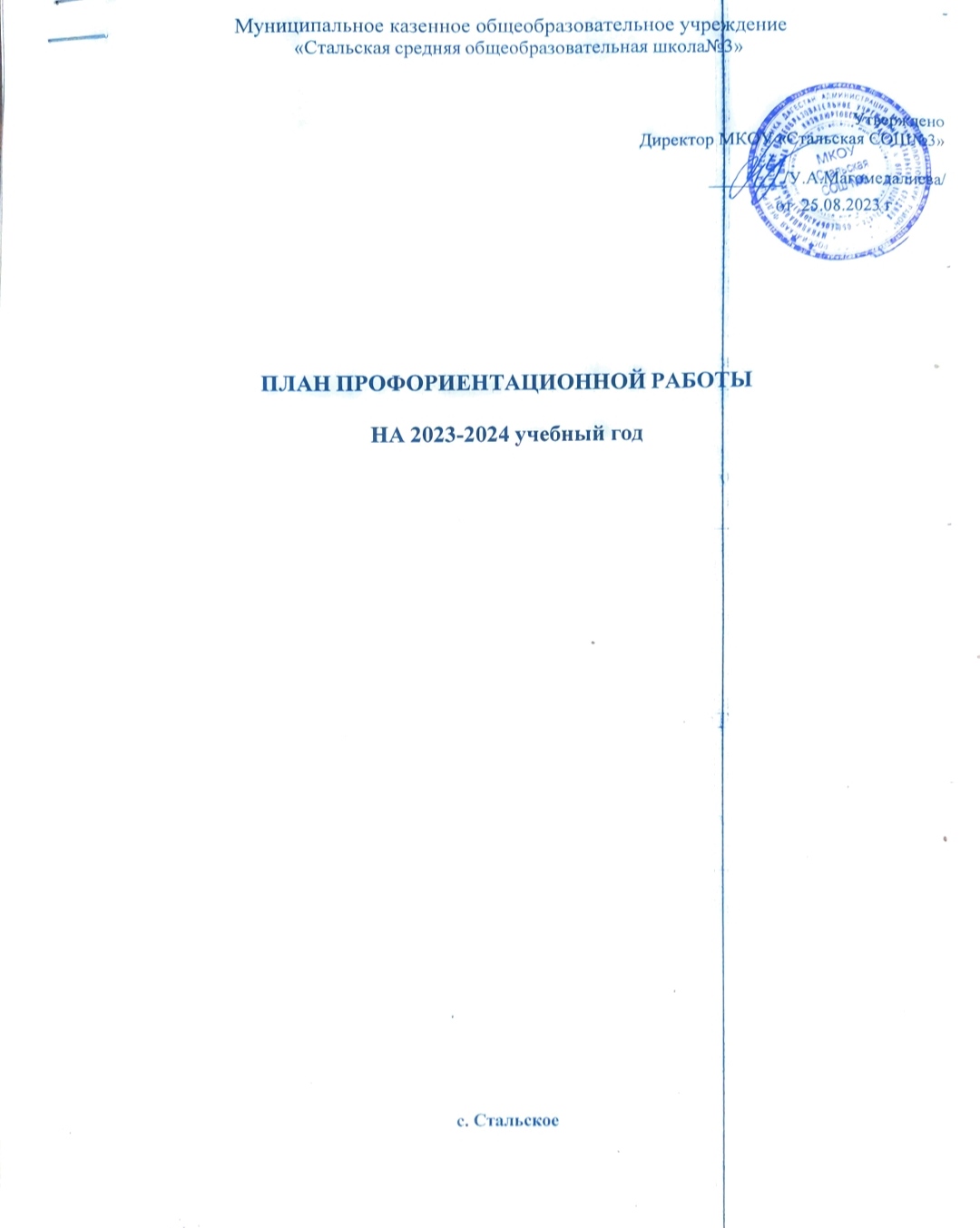 Планпрофориентационнойработышколына 2023-2024 учебный год(ОсновнойуровеньПрофориентационногоминимума)Цель:	формирование	готовности	к	профессиональному	самоопределению обучающихся 6 - 9 классов.Задачиосновногоуровня:построение системы содействия профессиональному самоопределению обучающихся общеобразовательных организаций, основанной на сочетании мотивационно- активизирующего, информационно-обучающего, практико-ориентированного и диагностико-консультационного подходов к формированию ГПС и вовлечении всех участников образовательного процесса;систематизация и обогащение инструментами и практиками региональных моделей профессиональной ориентации обучающихся;разработка плана профориентационной работы для групп, обучающихся по возрастам (6 - 7, 8 - 9 классы);выявление исходного уровня сформированности внутренней (мотивационно-личностной) и внешней (знаниевой) сторон готовности к профессиональному самоопределению у обучающихся, а также уровня готовности, который продемонстрирует обучающийся после участия в профориентационной программе;формирование индивидуальных рекомендаций для обучающихся по построению образовательно-профессиональной траектории в зависимости от уровня осознанности, интересов, способностей, доступных им возможностей;информирование обучающихся о специфике рынка труда и системе профессионального образования (включая знакомство с перспективными и востребованными в ближайшем будущем профессиями и отраслями экономики России) посредством различных мероприятий, в т.ч. профессиональных проб;формирование у обучающихся профориентационных компетенций, необходимых для осуществления всех этапов карьерной самонавигации, приобретение и осмысление профориентационно значимого опыта, активного освоения ресурсов территориальной среды профессионального самоопределения, самооценки, успешности прохождения профессиональныхпроб, осознанногоконструированияиндивидуальной образовательно-профессиональной траектории и ее адаптации с учетом имеющихся компетенций и возможностей среды;совершенствование профессиональных компетенций специалистов, ответственных за профориентационную работу в образовательной организации (педагогов-навигаторов) по формированию осознанности обучающихся и их готовности к профессиональному самоопределению через прохождение программы дополнительного профессионального образования (повышения квалификации);повышение активности и ответственности родителей в целях содействия обучающимся в формировании навыка осознанного выбора.Планируемыерезультаты:для обучающихся 6 - 9 классов - развитие всех компонентов готовности к профессиональному самоопределению (в т.ч. повышение осознанности и самостоятельности в планировании личных профессиональных перспектив), построение индивидуальной образовательно-профессиональной траектории;для родителей - получение рекомендаций по возможной помощи самоопределяющимся подросткам, получение современной и актуальной информации о рынке образования и рынке труда (регионального и федерального уровней), включая информацию о наиболее перспективных и востребованных в ближайшем будущем профессиях и отраслях экономики Российской Федерации;для педагогов и специалистов - повышение квалификации в области методов и технологий профессиональной ориентации обучающихся. Применение методик, направленных на активизацию профессионального самоопределения, понимание возможностей и ограничений диагностических инструментов. Освоение новых, современных, научно обоснованных методик и технологий;для работодателя - привлечение мотивированных обучающихся к производственным задачам, повышение интереса к организации. Обучение наставников, работающих с учащимися.Реализацияпланапредусматриваетактивноеучастиепедагогов, родителей обучающихся МКОУ «Стальская СОШ№3», сотрудников центра занятости населения и иных заинтересованных лиц в проведении профориентационныхмероприятий, направленных на подготовку востребованных врегионе профессиональных кадров.Профессиональнаяориентациявшколе-этосистемаучебно-воспитательнойработы,				направленной		на				усвоение		учащимися			необходимого объѐма			знаний			о	социально-экономических		и				психофизических характеристиках	профессий.	Для		благополучия	общества		необходимо,	чтобы каждый		выпускник		школы		находил,		возможно,		более		полное		применение своим	интересам,		склонностям,	не		терял	напрасно	время,			силы,		средства	в поискахсвоегоместавсистемеобщественногопроизводства,накотороммог быпринестинаибольшуюпользуиполучитьглубокоеудовлетворениеотсвоеготруда. Вшколепрофориентационнаяработапроводитсяадминистрацией учреждения,классными руководителями, учителями - предметниками, педагогом- психологом, социальным педагогом.По результатам участия во всех мероприятиях основного уровня реализации Профориентационного минимума для обучающегося формируется индивидуальная рекомендация по построению образовательно-профессиональной траектории.Форматы профориентационной работыПрофориентационнаяработареализуетсявследующихформатах: УРОЧНАЯ ДЕЯТЕЛЬНОСТЬНавыбор:Уроки общеобразовательного цикла, включающие элемент значимости учебного предмета для профессиональной деятельности. Используется интерактивный сервис "Конструктор будущего" в рамках проекта "Билет в будущее" или другие программы.Уроки профориентационной направленности в рамках учебного предмета "Технология".Рекомендованное количество: от 9 часовВНЕУРОЧНАЯДЕЯТЕЛЬНОСТЬДиагностический	конструктор	(2	этапа):	нескольковариантов	профориентационныхонлайн-диагностик исходя из потребностей обучающихся - 4 часаПрофориентационныйурок-2часаУрок"Россия-моигоризонты"(длятех,ктовпервыезарегистрированвПроекте) -2часа Рефлексивный урок - 4 часаМероприятиянавыбор:Профориентационныепрограммывнеурочнойдеятельности;Дополнительныепрофориентационныеуроки;Онлайн-уроки "Шоу профессий";Проектнаядеятельность.Рекомендованноеколичество:34часаВОСПИТАТЕЛЬНАЯРАБОТАВыставка"Лабораториябудущего"-4часаПрофессиональныепробынабазеПлощадкиилинабазеПлатформы -6часов Мероприятия на выбор:ЭкскурсиивобразовательныеорганизацииВОилиСПО;Экскурсиинапроизводство;Конкурсыпрофориентационной направленности;Образовательныевыставки.Рекомендованноеколичество:от12часовМожетбытьреализованаврамкахвнеурочнойдеятельности. ДОПОЛНИТЕЛЬНОЕ ОБРАЗОВАНИЕВыбор и посещение занятий в рамках дополнительного образования с учетом склонностей и образовательных потребностей обучающегося.Рекомендованноеколичество:от3часовВЗАИМОДЕЙСТВИЕСРОДИТЕЛЯМИ(ЗАКОННЫМИПРЕДСТАВИТЕЛЯМИ)Родительскоесобрание(ознакомительноеилиитоговое) Рекомендуемое количество: от 2 часовПрофориентационные мероприятия наосновномуровне:Профориентационныеуроки;Онлайн-диагностика, направленная на выявление интересов и способностей обучающихся, уровня готовности квыборупрофессионально-образовательной траектории, ценностных ориентиров, мотивации обучающихся и получение индивидуальных рекомендаций на этой основе;Групповой разбор результатов профориентационных диагностик (с использованием видеоматериалов), рефлексивный урок;Информационное сопровождение обучающихся и их родителей о возможностях открытого сегмента Платформы основного уровня Профориентационного минимума и организует регистрацию участников;Профессиональные пробы практического и/или моделирующего уровней (в онлайн или офлайн-формате);Профориентационные мероприятия по выбору: посещение мультимедийной выставки; посещение организаций территориальной образовательной и профессиональной среды (профессиональных образовательных организаций, организаций высшего образования и работодателей); организация проектной деятельности с учетом предпочитаемыхобучающимися	профессиональных	сфер	и	профилей	обучения;	участие	в профориентационных мероприятиях федерального и регионального уровня.ПриложениеТематикаклассныхчасовпопрофориентациина2023-2024учебныйгод№ п/пМероприятияУчастникиСроки проведенияСроки проведенияОтветственный1. Организационно-информационнаядеятельность1. Организационно-информационнаядеятельность1. Организационно-информационнаядеятельность1. Организационно-информационнаядеятельность1. Организационно-информационнаядеятельность1. Организационно-информационнаядеятельность1Оформление	стендов,наглядных	пособий,плакатов,	методических материаловКлассные руководителиСентябрьСентябрьЗам.директора2Проведение			анализа результатовпрофориентации запрошлыйгод,выявление трудоустройства			и поступления	в	учреждения НПО, СПО выпускников9-хклассовКлассные руководителивыпускников9- х классовСентябрьСентябрьЗам. директора, ответственный по профориентации3Координирование	работы педагогическогоколлективаПедагогический коллективСентябрь май-Зам.директора4Осуществление взаимодействия	с	ЦЗН, предприятиями,учреждениями	НПО,	СПООбучающиеся6- х – 9  классовСентябрь май-Администрация школы,социальныйпедагог,	педагог- навигатор5Уточнение	и	дополнениеколичества	участников проекта«Билет в будущее»Обучающиеся6- х – 9 классовСентябрьСентябрьКлассные руководители,педагог–навигатор2.Информационно-консультационнаядеятельностьспедагогическими работниками2.Информационно-консультационнаядеятельностьспедагогическими работниками2.Информационно-консультационнаядеятельностьспедагогическими работниками2.Информационно-консультационнаядеятельностьспедагогическими работниками2.Информационно-консультационнаядеятельностьспедагогическими работниками2.Информационно-консультационнаядеятельностьспедагогическими работниками1Оказание		помощи	в разработке,	организации	ипроведениивоспитательных мероприятийКлассные руководителиСентябрь май-Администрация школы2Организацияконсультаций:«Основные направления работы	классного руководителя по знакомству обучающихся с миром профессий»;«Формула выбора профессии»;«Изучениеличностныхособенностей	и способностей учащихся»Классные руководителиСентябрь май-Педагог–психолог3Педсовет«ВоспитаниекакприоритетгосударственнойПедсовет«ВоспитаниекакприоритетгосударственнойПедсовет«ВоспитаниекакприоритетгосударственнойПедагогический коллективПедагогический коллектив29.01.202429.01.2024Заместитель директора, советник директора,педагог – психолог3политики»политики»политики»Педагогический коллективПедагогический коллектив29.01.202429.01.2024Заместитель директора, советник директора,педагог – психолог3-рольпрофориентационной-рольпрофориентационной-рольпрофориентационнойПедагогический коллективПедагогический коллектив29.01.202429.01.2024Заместитель директора, советник директора,педагог – психолог3работыучителявсозданииработыучителявсозданииработыучителявсозданииПедагогический коллективПедагогический коллектив29.01.202429.01.2024Заместитель директора, советник директора,педагог – психолог3современной личностисовременной личностисовременной личностиПедагогический коллективПедагогический коллектив29.01.202429.01.2024Заместитель директора, советник директора,педагог – психолог4Теоретический	семинар«Организация	работы	сТеоретический	семинар«Организация	работы	сТеоретический	семинар«Организация	работы	сПедагогический коллективПедагогический коллектив19.02.202419.02.2024Социальный педагог4детьми«группы	риска»иПедагогический коллективПедагогический коллектив19.02.202419.02.2024Социальный педагог4семьями,состоящиминаПедагогический коллективПедагогический коллектив19.02.202419.02.2024Социальный педагог4различных	видахразличных	видахразличных	видахПедагогический коллективПедагогический коллектив19.02.202419.02.2024Социальный педагог4профилактическогоучета»профилактическогоучета»профилактическогоучета»Педагогический коллективПедагогический коллектив19.02.202419.02.2024Социальный педагог5Подготовкапопрограмме дополнительногопрофессионального образованияПодготовкапопрограмме дополнительногопрофессионального образованияПодготовкапопрограмме дополнительногопрофессионального образованияПодготовкапопрограмме дополнительногопрофессионального образованияПедагог навигатор–Сентябрь декабрь–Педагог–психолог3.Профориентационныемероприятиясобучающимися3.Профориентационныемероприятиясобучающимися3.Профориентационныемероприятиясобучающимися3.Профориентационныемероприятиясобучающимися3.Профориентационныемероприятиясобучающимися3.Профориентационныемероприятиясобучающимися3.Профориентационныемероприятиясобучающимися3.Профориентационныемероприятиясобучающимися3.Профориентационныемероприятиясобучающимися3.Профориентационныемероприятиясобучающимися1ВУД	Курспрофессионального самоопределенияшкольников«Знакомствос миром профессий»ВУД	Курспрофессионального самоопределенияшкольников«Знакомствос миром профессий»ВУД	Курспрофессионального самоопределенияшкольников«Знакомствос миром профессий»1-4классы1-4классы1-4классыКаждый четверг сентябрь май–Классные руководители1-4 классов2Курс	внеурочной деятельности "Россия – мои горизонты".Курс	внеурочной деятельности "Россия – мои горизонты".Курс	внеурочной деятельности "Россия – мои горизонты".6-9классы6-9классы6-9классыКаждый четвергсентябрьмай–Классные руководители6-х– 9 классов3Участие во Всероссийском проектепопрофориентации«Билетвбудущее»Участие во Всероссийском проектепопрофориентации«Билетвбудущее»Участие во Всероссийском проектепопрофориентации«Билетвбудущее»6-9 классы6-9 классы6-9 классыСентябрь май–Классные руководители,педагог–навигатор4Участие обучающихся во Всероссийском проекте открытыеонлайн-уроки«ПроеКТОриЯ»Участие обучающихся во Всероссийском проекте открытыеонлайн-уроки«ПроеКТОриЯ»Участие обучающихся во Всероссийском проекте открытыеонлайн-уроки«ПроеКТОриЯ»8-9 классы8-9 классы8-9 классыСентябрь май–Классные руководители,ответственный	по профориентации5Участие	в	проекте«Экономика	региона	в руках молодого поколения»Участие	в	проекте«Экономика	региона	в руках молодого поколения»Участие	в	проекте«Экономика	региона	в руках молодого поколения»8-9 классы8-9 классы8-9 классыСентябрь май–Классные руководители,ответственный	по профориентации6Школьный профориентационный марафон		(беседы, дискуссии,	мастер-классы, коммуникативные		и деловые игры)Школьный профориентационный марафон		(беседы, дискуссии,	мастер-классы, коммуникативные		и деловые игры)2–9 классыАпрельАпрельОтветственный по профориентации 7Организация и проведение - классных часов по профориентацииОрганизация и проведение - классных часов по профориентации1–9 классыСентябрь май–Классные руководители,ответственный	по профориентации8Урокипрофориентационной направленности в рамках учебного	предмета«Технология»Урокипрофориентационной направленности в рамках учебного	предмета«Технология»1–8 классыСентябрь май–Учителя	–предметники9Уроки общеобразовательного цикла,включающиеэлемент значимости	учебного предмета		дляпрофессиональной деятельностиУроки общеобразовательного цикла,включающиеэлемент значимости	учебного предмета		дляпрофессиональной деятельности1–9 классыСентябрь май–Учителя	–предметники10Участие обучающихся в днях	открытых дверей учреждений НПО,СПО	и	высшего образованияУчастие обучающихся в днях	открытых дверей учреждений НПО,СПО	и	высшего образования8-9 классыСентябрь май–Классные руководители,ответственный	по профориентации11Участие обучающихся в работе ярмарки вакансий ЦЗН с целью знакомства с учреждениями СПО ивысшего образования и рынком трудаУчастие обучающихся в работе ярмарки вакансий ЦЗН с целью знакомства с учреждениями СПО ивысшего образования и рынком труда8-9 классыМарт-апрельМарт-апрельКлассные руководители,ответственный	по профориентации12Организация	деятельностипо	созданию	портфолио выпускников школыОрганизация	деятельностипо	созданию	портфолио выпускников школы8-9классыСентябрь май–Классные руководители13Вовлечение учащихся в общественно-полезнуюдеятельностьвсоответствии с познавательными и профессиональнымиинтересамиВовлечение учащихся в общественно-полезнуюдеятельностьвсоответствии с познавательными и профессиональнымиинтересами1–9 классыСентябрь май–Учителя	–предметники, классные руководители15Онлайн-уроки профессий""Шоу7-9классыСентябрь май–Классные руководители16ПроектнаядеятельностьПроектнаядеятельность4-9классыСентябрь май–Учителя	–предметники, классныеруководители4.Профориентационная деятельностьс родителями4.Профориентационная деятельностьс родителями4.Профориентационная деятельностьс родителями4.Профориентационная деятельностьс родителями4.Профориентационная деятельностьс родителями4.Профориентационная деятельностьс родителями4.Профориентационная деятельностьс родителями1Проведение индивидуальныхПроведение индивидуальных1-9 классовМайМайЗам.	директора, классныеконсультаций с родителями по проблемам выбора учебных предметов, курсов, модулей	формируемой части		учебногоплана,	внеурочной деятельностиконсультаций с родителями по проблемам выбора учебных предметов, курсов, модулей	формируемой части		учебногоплана,	внеурочной деятельностируководители2РодительскиесобранияРодителиобучающихся1-9  классовСентябрь май–Администрацияшколы,	классные руководители3Привлечение	родителей	к участию	в		проведениимероприятий	классно- урочной системыПривлечение	родителей	к участию	в		проведениимероприятий	классно- урочной системыРодители обучающихся 1-9  классовСентябрь май–Администрацияшколы,	классные руководители№1–4классы1Профессиимоихродителей2Вгостяхуписателя3Вмирекниг(вбиблиотеке)Какрождаетсякнига4Вкуснаяпрофессия–кондитер5Путешествиевмиртеатра6Профессия–пожарный7Такиеразныепрофессии8Профессия–военный9Моямамаработает….10Всеработыхороши,выбирайнавкус11Ктоделаетхлеб12Трудичеловек13Ктоделаетпраздник14Электричествоитруд5–9классы1Мирмоихувлечений2Трудкормит,аленьпортит3Какправильновыбиратьпрофессию4Профессия–Родинузащищать!5Женщинавкосмосе6Вмирепрофессий.Популярныепрофессии7Хорошо,чтомытакиеразные8Хочу– Могу-Надо!9Возможностичеловека10Вверхполестницежизниилимоижизненныеценности